第３章　風水害対策編　～社員と会社を守る第一歩はハザードマップ～１．ハザードマップによる風水害のリスクの把握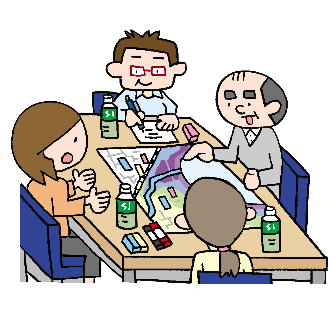 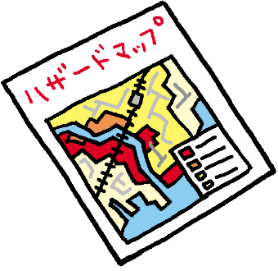 ２．風水害の対策（１）企業タイムラインの作成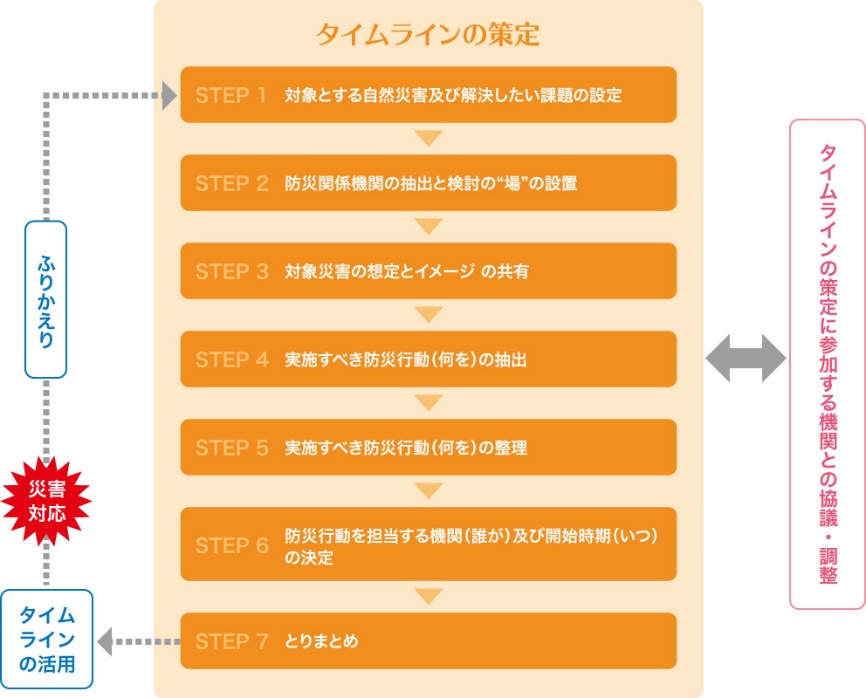 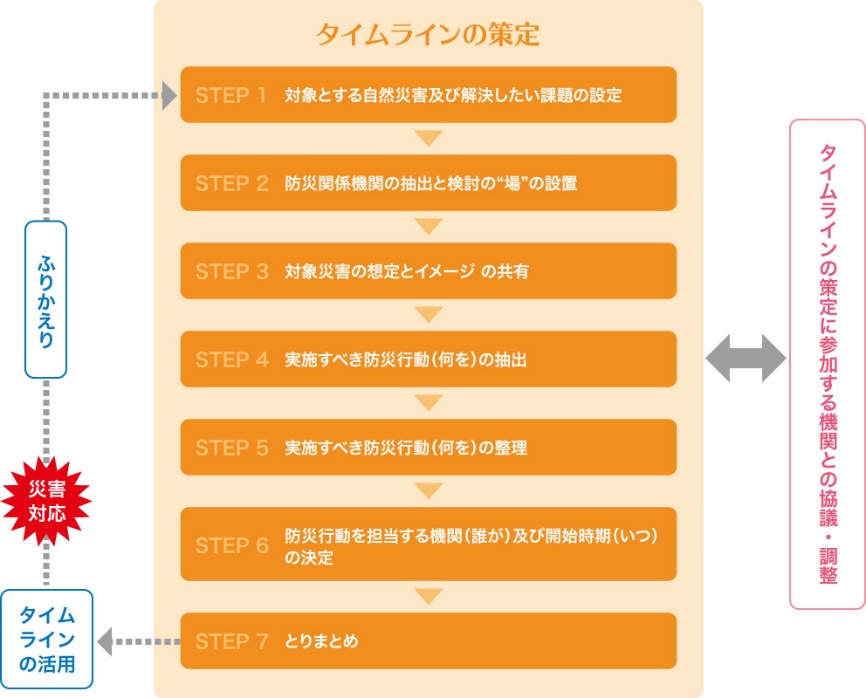 （２）避難所と避難経路の確認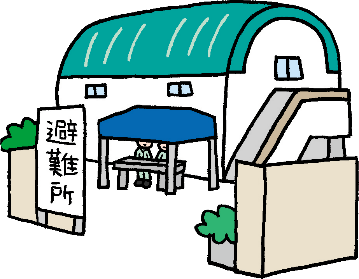 （３）施設・備品の対策例（浸水の被害に遭う可能性がある場所）※ここで紹介している対策はあくまで一例です。自社施設の状況に応じて、必要な自己防衛策を講じられるようご検討ください。土のうなど対策に必要な用品は事前に準備しておきましょう。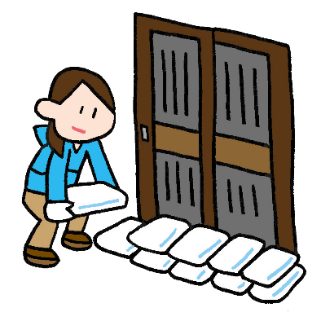 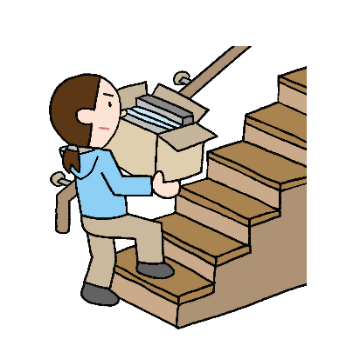 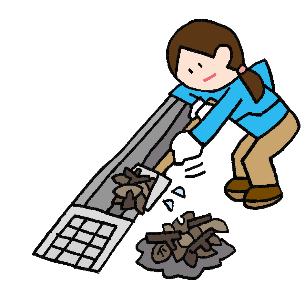 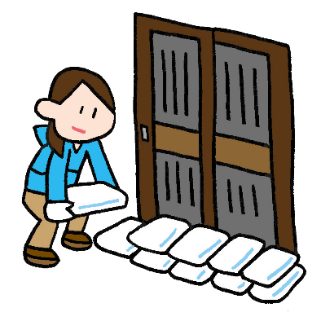 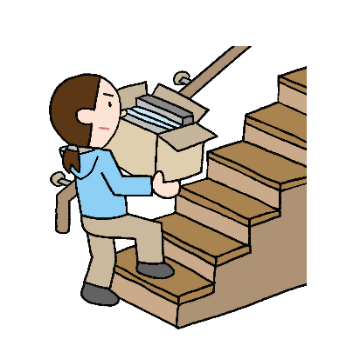 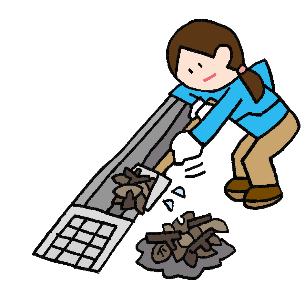 （４）気象や防災に関する情報の取得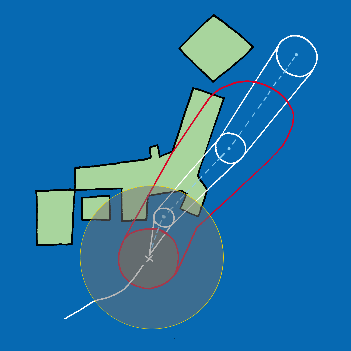 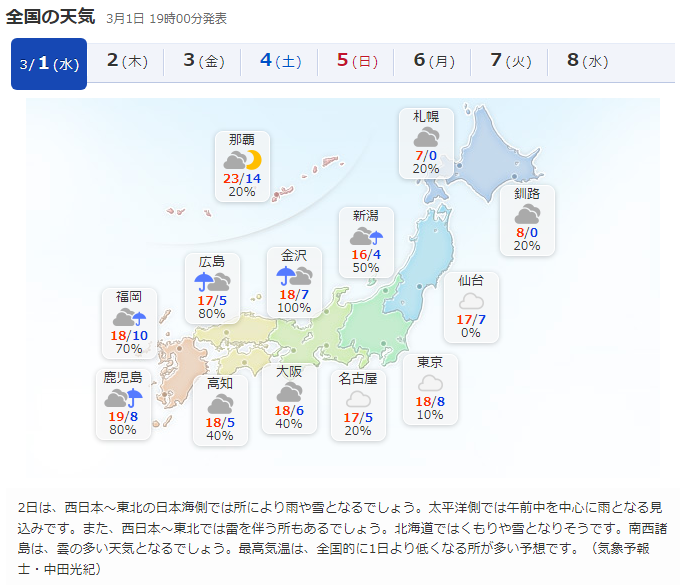 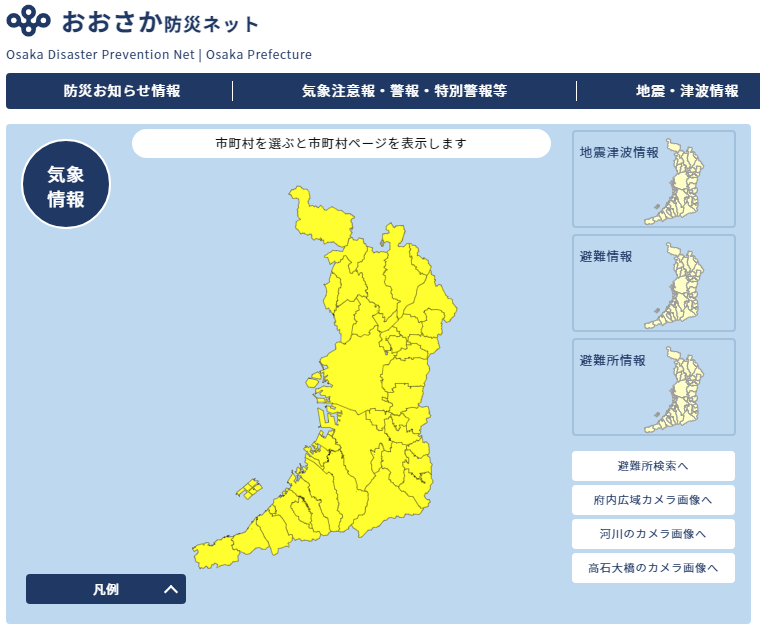 （５）避難の判断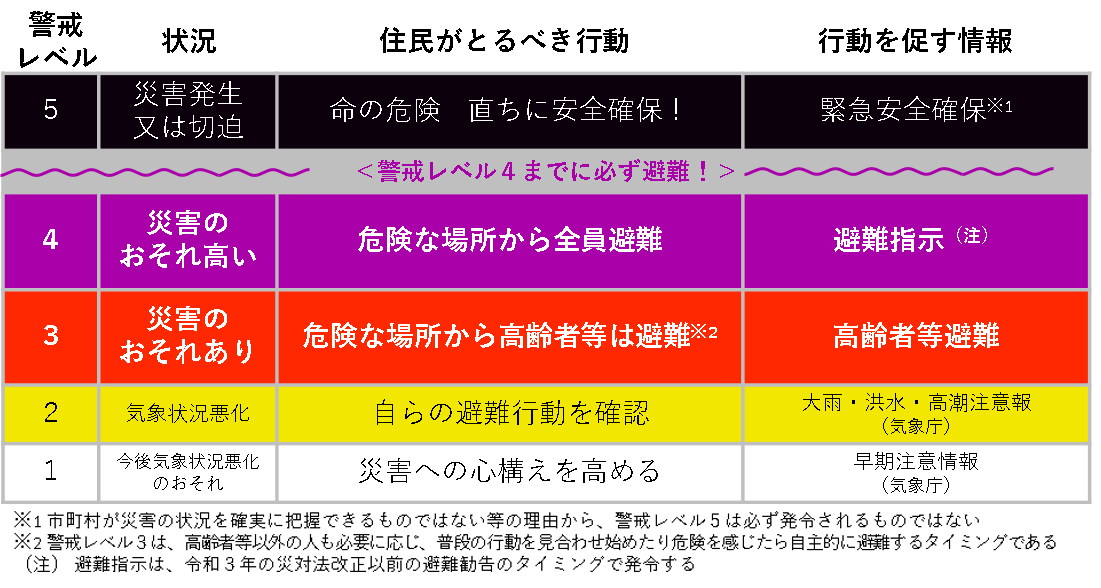 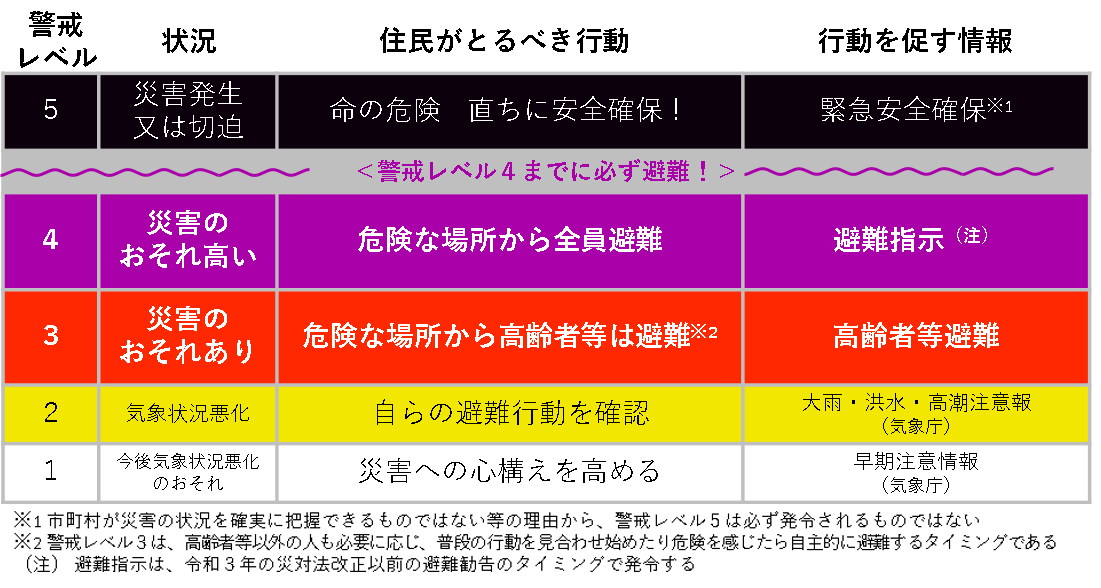 対策例・重要な書類や物品等は施設の高い場所や他の場所に移動させる。・排水設備を清掃し、排水機能を維持する。・土のうや止水板等により浸水を防ぐ。（浸水想定区域に所在している場合）